САРАТОВСКАЯ ГОРОДСКАЯ ДУМАРЕШЕНИЕ06.10.2021 № 2-12г. СаратовОб избрании председателя постоянной комиссии по бюджетно-финансовым вопросам, экономике, использованию муниципальной собственности, местным налогам и сборамВ соответствии с Уставом муниципального образования 
«Город Саратов», Регламентом Саратовской городской ДумыСаратовская городская ДумаРЕШИЛА:Избрать председателем постоянной комиссии по бюджетно-финансовым вопросам, экономике, использованию муниципальной собственности, местным налогам и сборам Белова Александра Григорьевича.Настоящее решение вступает в силу со дня его принятия.Председатель Саратовской городской Думы                                                         Д.Г. Кудинов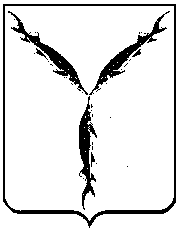 